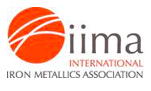 2019 Spring Members Meeting Mercure Hotel Lourdes - Belo Horizonte, BrazilAPPLICATION FORM Please fill out and return by e-mail to: sindifer@sindifer.com.br Company name:Delegate(s) or guest(s) names:Delegate(s) or guest(s) names:Delegate(s) or guest(s) names:Delegate(s) or guest(s) names:Delegate(s) or guest(s) names:Delegate(s) email address(es):Delegate(s) email address(es):Delegate(s) email address(es):Delegate(s) email address(es):Delegate(s) email address(es):Office country:Spouse/partner will accompany me      (tick box)Spouse/partner name:I/we will attend the following:Indicate number of participantsCocktail Reception, evening April 8th  Plenary sessions,  April 9th  Dinner event, April 9th Plenary sessions, April 10th   Interested in visiting pig iron plant, April 10th Partner is interested in a visit to  Inhotim on April 9th   (tick box) Special dietary requirements 